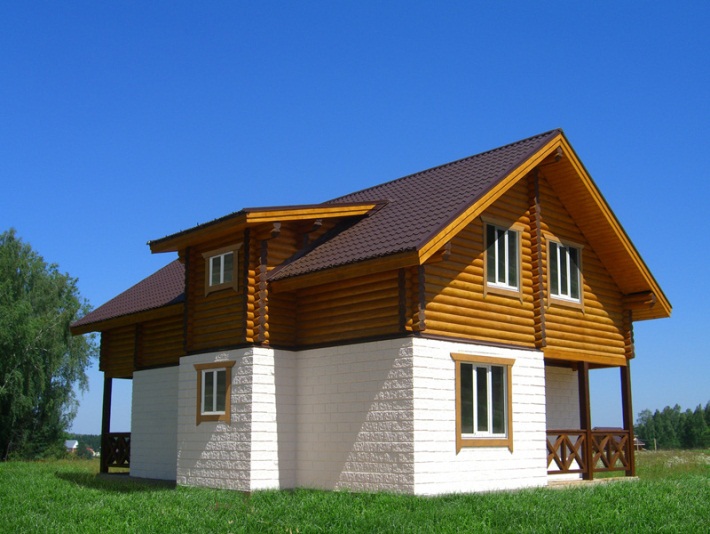 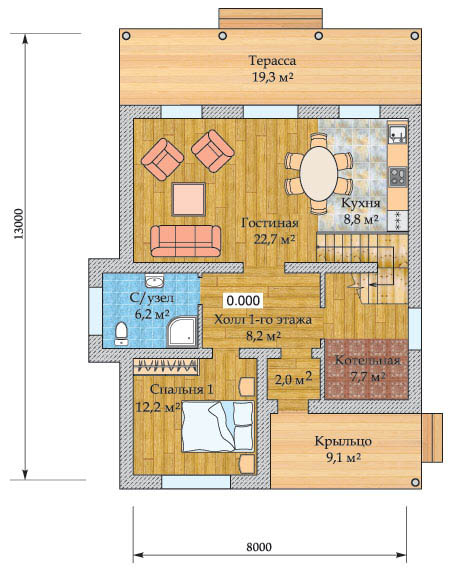 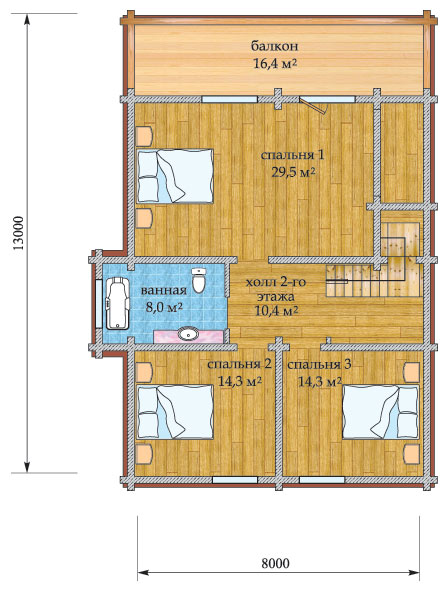 Стоимость проекта от 2156000 т.р.